St Paul’s Community Development Trust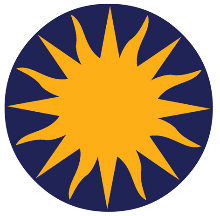 Volunteer -  Application Form‘The Trust recognises that we all have an individual responsibility and are committed to safeguarding and promoting the wellbeing of all children, young people and vulnerable adults, and expects our staff, students and volunteers to share this commitment.’NameAddressContact number  Email addressAreas that you are interested in 	 Tick  						       TickAreas in which you have skills or experienceHow long would you like to volunteer for?	Are there particular days or times that you are available?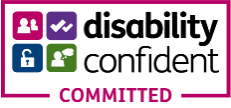 Additional needs or accessDo you have any access requirements or require support to enable you to volunteer?All volunteers at St Paul’s are expected to undertake Safeguarding the Welfare of Children and Young people Training.                                Volunteers who are assisting with children and young people or vulnerable adults are required to complete a DBS (Disclosure and Barring Service) check.Please indicate your reasons for volunteeringPlease list any relevant experience/ qualificationsDo you speak any other languages? How did you find out about the Trust’s volunteering scheme?Thank you for completing this form, if you would like to add anything you can use this section.Criminal record. All positions (paid or voluntary) are exempt from the provisions of the Rehabilitation of Offenders Act 1974.  We are obliged to ask you to disclose any convictions, cautions, reprimands, or final warnings. Please detail any such below. All information is confidential and will be considered only if relevant to the work you will be doing. If none, write “I have no criminal convictions, cautions or pending court cases”.Volunteers who are assisting with children and young people or vulnerable adults are required to complete a DBS (Disclosure and Barring Service) check.Referees. Please give the names and addresses of 2 people who know you and are willing to supply a reference. Preferably, one should be someone who knows you in a work, education or voluntary capacity. Alternatively, we may accept references from an established community or church group.A							BIn what capacity do these people know you?Signature of applicantDateData Protection NoticeThe information contained on this form will be processed in accordance with the principles of the Data Protection Act 2018 & GDPR. We will process the personal data contained in the form as you have consented to register as a Volunteer, therefore the legal basis for processing the information is your signed consent. The information contained will only be processed by authorised St Pauls Community Development Trust staff. Unless otherwise stated we will not be share this information with any third party organisation. We do not process this data outside of the EEA or use any automated decision making or profiling to process your information. For full details of our Data Security & Privacy Statement refer to our website.The information in this form will be normally be retained as long as you are an active Volunteer.Emergency Contact DetailsWe hope you will assist us by completing this form. This information will be used in the event of an emergency, and for no other reason. The data will be treated with the utmost confidentiality. Please fill in the name of two people we can contact in case of emergencyHealth – Is there anything we need to know to better involve or support you?eg allergies, epilepsy, diabetesIf yes, please state ____________________________________________Environmental - GardeningEnvironmental - GardeningChildren (0-5 year olds)City Farm – Animal careCity Farm – Animal carePlaywork after school (5 – 11 year olds)Community events/open daysCommunity events/open daysHoliday playschemes (5 – 11 year olds)St Paul’s Primary School St Paul’s Primary School Family SupportSt Paul’s Secondary SchoolSt Paul’s Secondary SchoolTranslationOther - Please specify Art & craftsWorking with childrenWorking with young peopleTeachingDrama/music or danceSportsMentoringAdministration/ITFinanceOrganising eventsEnvironmentalFundraisingOther – Please specifyOther – Please specifyOther – Please specifyOther – Please specifyOther – Please specifyOther – Please specifyMonTuesWedThursFriSatSunI would like to get some experience in order to find employment			I have never worked beforeI have limited work experienceI have just qualified/finished a courseI am unemployed and have been referred by the job centreI want to gain experience before I start a further education courseI want to change career and the experience will help me decide what to doI would like to support the community by giving up some of my free timeOther – please explainNameNameEmailEmailTelephoneTelephoneAddressAddressPostcode Postcode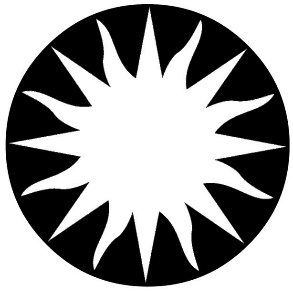 Internal Use OnlyInternal Use OnlyInternal Use OnlyInternal Use OnlyInternal Use OnlyInternal Use OnlyInternal Use OnlyEqual Opportunities MonitoringPRIVACY NOTICE In order to help us effectively monitor our Volunteer Programmes you are requested to complete this equalities monitoring form. This form will be treated in the strictest confidence and will be separated from your application form for analysis by the Volunteer Manager. I hereby agree to the processing of my personal data, please tick this box  Equal Opportunities MonitoringPRIVACY NOTICE In order to help us effectively monitor our Volunteer Programmes you are requested to complete this equalities monitoring form. This form will be treated in the strictest confidence and will be separated from your application form for analysis by the Volunteer Manager. I hereby agree to the processing of my personal data, please tick this box  Equal Opportunities MonitoringPRIVACY NOTICE In order to help us effectively monitor our Volunteer Programmes you are requested to complete this equalities monitoring form. This form will be treated in the strictest confidence and will be separated from your application form for analysis by the Volunteer Manager. I hereby agree to the processing of my personal data, please tick this box  Equal Opportunities MonitoringPRIVACY NOTICE In order to help us effectively monitor our Volunteer Programmes you are requested to complete this equalities monitoring form. This form will be treated in the strictest confidence and will be separated from your application form for analysis by the Volunteer Manager. I hereby agree to the processing of my personal data, please tick this box  Equal Opportunities MonitoringPRIVACY NOTICE In order to help us effectively monitor our Volunteer Programmes you are requested to complete this equalities monitoring form. This form will be treated in the strictest confidence and will be separated from your application form for analysis by the Volunteer Manager. I hereby agree to the processing of my personal data, please tick this box  Equal Opportunities MonitoringPRIVACY NOTICE In order to help us effectively monitor our Volunteer Programmes you are requested to complete this equalities monitoring form. This form will be treated in the strictest confidence and will be separated from your application form for analysis by the Volunteer Manager. I hereby agree to the processing of my personal data, please tick this box  Equal Opportunities MonitoringPRIVACY NOTICE In order to help us effectively monitor our Volunteer Programmes you are requested to complete this equalities monitoring form. This form will be treated in the strictest confidence and will be separated from your application form for analysis by the Volunteer Manager. I hereby agree to the processing of my personal data, please tick this box  Where did you hear about the volunteering scheme?Where did you hear about the volunteering scheme?Where did you hear about the volunteering scheme?Where did you hear about the volunteering scheme?Where did you hear about the volunteering scheme?Where did you hear about the volunteering scheme?Where did you hear about the volunteering scheme?Are you:  Male Female Are you:  Male Female  Word of mouth Internet Internet Internet Referral  Referral  Referral Date of Birth      Date of Birth       Other          Please specify ____________ Other          Please specify ____________ Other          Please specify ____________ Other          Please specify ____________Age (years)    Age (years)    Do you consider yourself to have a disability?  Yes   NoDo you consider yourself to have a disability?  Yes   NoDo you consider yourself to have a disability?  Yes   NoDo you consider yourself to have a disability?  Yes   NoDo you consider yourself to have a disability?  Yes   NoDo you consider yourself to have a disability?  Yes   NoDo you consider yourself to have a disability?  Yes   NoDo you consider yourself to have a disability?  Yes   NoDo you consider yourself to have a disability?  Yes   NoIf yes, please give details ___________________________ If yes, please give details ___________________________ If yes, please give details ___________________________ If yes, please give details ___________________________ If yes, please give details ___________________________ If yes, please give details ___________________________ If yes, please give details ___________________________ If yes, please give details ___________________________ If yes, please give details ___________________________ ETHNIC ORIGINETHNIC ORIGINETHNIC ORIGINETHNIC ORIGINETHNIC ORIGINETHNIC ORIGINETHNIC ORIGINETHNIC ORIGINETHNIC ORIGINHow would you describe your ethnic origin? Please put a cross in one of the boxesHow would you describe your ethnic origin? Please put a cross in one of the boxesHow would you describe your ethnic origin? Please put a cross in one of the boxesHow would you describe your ethnic origin? Please put a cross in one of the boxesHow would you describe your ethnic origin? Please put a cross in one of the boxesHow would you describe your ethnic origin? Please put a cross in one of the boxesHow would you describe your ethnic origin? Please put a cross in one of the boxesHow would you describe your ethnic origin? Please put a cross in one of the boxesHow would you describe your ethnic origin? Please put a cross in one of the boxesEthnic origin refers to members of an ethnic group who share the same cultural background and identity. The categories listed below are approved by the Commission For Racial Equality.Ethnic origin refers to members of an ethnic group who share the same cultural background and identity. The categories listed below are approved by the Commission For Racial Equality.Ethnic origin refers to members of an ethnic group who share the same cultural background and identity. The categories listed below are approved by the Commission For Racial Equality.Ethnic origin refers to members of an ethnic group who share the same cultural background and identity. The categories listed below are approved by the Commission For Racial Equality.Ethnic origin refers to members of an ethnic group who share the same cultural background and identity. The categories listed below are approved by the Commission For Racial Equality.Ethnic origin refers to members of an ethnic group who share the same cultural background and identity. The categories listed below are approved by the Commission For Racial Equality.Ethnic origin refers to members of an ethnic group who share the same cultural background and identity. The categories listed below are approved by the Commission For Racial Equality.Ethnic origin refers to members of an ethnic group who share the same cultural background and identity. The categories listed below are approved by the Commission For Racial Equality.Ethnic origin refers to members of an ethnic group who share the same cultural background and identity. The categories listed below are approved by the Commission For Racial Equality. Asian or Asian British - Bangladeshi Asian or Asian British - Bangladeshi Asian or Asian British - Bangladeshi Asian or Asian British - Bangladeshi Asian or Asian British - Bangladeshi Mixed – White and Black African Mixed – White and Black African Mixed – White and Black African Mixed – White and Black African Asian or Asian British - Indian Asian or Asian British - Indian Asian or Asian British - Indian Asian or Asian British - Indian Asian or Asian British - Indian Mixed – White and Black Caribbean Mixed – White and Black Caribbean Mixed – White and Black Caribbean Mixed – White and Black Caribbean Asian or Asian British - Pakistani Asian or Asian British - Pakistani Asian or Asian British - Pakistani Asian or Asian British - Pakistani Asian or Asian British - Pakistani Mixed – other Mixed Mixed – other Mixed Mixed – other Mixed Mixed – other Mixed Asian or Asian British - Other Asian Asian or Asian British - Other Asian Asian or Asian British - Other Asian Asian or Asian British - Other Asian Asian or Asian British - Other Asian White - British White - British White - British White - British Black or Black British - African Black or Black British - African Black or Black British - African Black or Black British - African Black or Black British - African White Irish White Irish White Irish White Irish Black or Black British - Caribbean Black or Black British - Caribbean Black or Black British - Caribbean Black or Black British - Caribbean Black or Black British - Caribbean White – Other White White – Other White White – Other White White – Other White Black or Black British - Other Black Black or Black British - Other Black Black or Black British - Other Black Black or Black British - Other Black Black or Black British - Other Black Yemeni Yemeni Yemeni Yemeni Chinese Chinese Chinese Chinese Chinese Not known or prefer not to say Not known or prefer not to say Not known or prefer not to say Not known or prefer not to say Mixed – White and Asian Mixed – White and Asian Mixed – White and Asian Mixed – White and Asian Mixed – White and Asian Any other group (please specify) _____________ Any other group (please specify) _____________ Any other group (please specify) _____________ Any other group (please specify) _____________OTHEROTHEROTHEROTHEROTHEROTHEROTHEROTHEROTHERReligionReligionReligionReligionReligionReligionI have no religious beliefs  Prefer not to say I have no religious beliefs  Prefer not to say I have no religious beliefs  Prefer not to say I would describe my religious background as: I would describe my religious background as: I would describe my religious background as: I would describe my religious background as: I would describe my religious background as: I would describe my religious background as: Sexual OrientationSexual OrientationSexual OrientationSexual OrientationSexual OrientationSexual OrientationBi Sexual Bi Sexual Bi Sexual Gay/Lesbian Gay/Lesbian Gay/Lesbian Heterosexual Heterosexual Prefer not to say (an individual who is sexually attracted to both men and women)(an individual who is sexually attracted to both men and women)(an individual who is sexually attracted to both men and women)(an individual who is sexually attracted to someone of the same sex)(an individual who is sexually attracted to someone of the same sex)(an individual who is sexually attracted to someone of the same sex)(an individual who is attracted to someone of the opposite sex)(an individual who is attracted to someone of the opposite sex)ARRANGEMENTS FOR INTERVIEWARRANGEMENTS FOR INTERVIEWARRANGEMENTS FOR INTERVIEWARRANGEMENTS FOR INTERVIEWARRANGEMENTS FOR INTERVIEWARRANGEMENTS FOR INTERVIEWARRANGEMENTS FOR INTERVIEWARRANGEMENTS FOR INTERVIEWARRANGEMENTS FOR INTERVIEWPlease give details of any arrangements you may require if called for interviewPlease give details of any arrangements you may require if called for interviewPlease give details of any arrangements you may require if called for interviewPlease give details of any arrangements you may require if called for interviewPlease give details of any arrangements you may require if called for interviewPlease give details of any arrangements you may require if called for interviewPlease give details of any arrangements you may require if called for interviewPlease give details of any arrangements you may require if called for interviewPlease give details of any arrangements you may require if called for interviewNext of KinNext of Kin2nd Emergency contact 2nd Emergency contact NameNameAddressAddressMobile NumberMobile NumberHome NumberHome NumberWork NumberWork NumberHow does this person know you?How does this person know you?